PLANO DE ENSINO REMOTO EMERGENCIAL DO CURSO DE ENFERMAGEMDISCIPLINA ESPECIALCRONOGRAMA DA DISCIPLINAANEXO IModelo1 – Atividade Construção Mapas ConceituaisCapaFolha De RostoResumoSumário1. Introdução Descrever qual o tema do mapa conceitual: definição.Qual a importância do tema: epidemiologia, para a enfermagem, para o usuárioQual a importância do uso do mapa conceitual no aprendizado 2. Objetivo3. Mapa conceitualDefinir a ideia central através do posicionamento e destaque no diagrama.Apresentar os conceitos necessários a compreensão do tema.Identificar a relação entre os conceitos por meio de frases interligadas.Apresentar uma estrutura clara que permite a compreensão das relações entre as ideias e a visão geral de toda a informação em uma página.4. Considerações finaisO que pôde ser aprendido. O que se espera encontrar no campo prático em relação ao tema estudado no mapa conceitual.Referências ROTEIRO DE AVALIAÇÃO DA ATIVIDADE MAPAS CONCEITUAIS PRINCIPAIS IRAS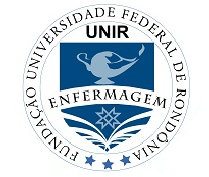 FUNDAÇÃO UNIVERSIDADE FEDERAL DE RONDÔNIADEPARTAMENTO DE ENFERMAGEMRenovação de Reconhecimento: Portaria n.º 1, de 6 de janeiro de 2012E-mail: denf@unir.brCampus Porto Velho/RO. BR 364, km 9,5. CEP 78.900.000.Fone (69) 2182-2113Título da Atividade Acadêmica Curricular: Infecções Relacionadas à Assistência à SaúdeTítulo da Atividade Acadêmica Curricular: Infecções Relacionadas à Assistência à SaúdeTítulo da Atividade Acadêmica Curricular: Infecções Relacionadas à Assistência à SaúdeTítulo da Atividade Acadêmica Curricular: Infecções Relacionadas à Assistência à SaúdeTítulo da Atividade Acadêmica Curricular: Infecções Relacionadas à Assistência à SaúdeDisciplina referente ao semestre letivo: 2020-2Código:CH Horária – 20 horas*CH Horária – 20 horas*CH Horária – 20 horas*Disciplina referente ao semestre letivo: 2020-2Código:TeóricaPráticaTotalDisciplina referente ao semestre letivo: 2020-2Código:20----Semestre de Ensino Remoto: 2021.1 Créditos:    1        CH: 20H Período de ERE: 18/11 a 02/04 de 2022Período de ERE: 18/11 a 02/04 de 2022Período de ERE: 18/11 a 02/04 de 2022Período de ERE: 18/11 a 02/04 de 2022Natureza (X) Obrigatória (  ) OptativaTurma: 4° PeríodoTurma: 4° PeríodoTurma: 4° PeríodoTurma: 4° PeríodoProfessor(es): Daniela Oliveira PontesProfessor(es): Daniela Oliveira PontesProfessor(es): Daniela Oliveira PontesProfessor(es): Daniela Oliveira PontesProfessor(es): Daniela Oliveira PontesHorário de atendimento discente: Segundas-feira, 14h00min às 16h00min conforme cronograma (virtual)Horário de atendimento discente: Segundas-feira, 14h00min às 16h00min conforme cronograma (virtual)Horário de atendimento discente: Segundas-feira, 14h00min às 16h00min conforme cronograma (virtual)Horário de atendimento discente: Segundas-feira, 14h00min às 16h00min conforme cronograma (virtual)Horário de atendimento discente: Segundas-feira, 14h00min às 16h00min conforme cronograma (virtual)EmentaEstudo dos aspectos relativos ao controle de infecção em estabelecimentos assistenciais de saúde e de interesse à saúde, com ênfase nas intervenções do enfermeiro como integrante da equipe de saúde. Possibilitar o conhecimento dos textos legais referentes ao controle de infecção. Desenvolver senso crítico frente a situações que são vivenciadas na prática, identificando a importância do tema para a segurança da assistência de enfermagem.EmentaEstudo dos aspectos relativos ao controle de infecção em estabelecimentos assistenciais de saúde e de interesse à saúde, com ênfase nas intervenções do enfermeiro como integrante da equipe de saúde. Possibilitar o conhecimento dos textos legais referentes ao controle de infecção. Desenvolver senso crítico frente a situações que são vivenciadas na prática, identificando a importância do tema para a segurança da assistência de enfermagem.EmentaEstudo dos aspectos relativos ao controle de infecção em estabelecimentos assistenciais de saúde e de interesse à saúde, com ênfase nas intervenções do enfermeiro como integrante da equipe de saúde. Possibilitar o conhecimento dos textos legais referentes ao controle de infecção. Desenvolver senso crítico frente a situações que são vivenciadas na prática, identificando a importância do tema para a segurança da assistência de enfermagem.EmentaEstudo dos aspectos relativos ao controle de infecção em estabelecimentos assistenciais de saúde e de interesse à saúde, com ênfase nas intervenções do enfermeiro como integrante da equipe de saúde. Possibilitar o conhecimento dos textos legais referentes ao controle de infecção. Desenvolver senso crítico frente a situações que são vivenciadas na prática, identificando a importância do tema para a segurança da assistência de enfermagem.EmentaEstudo dos aspectos relativos ao controle de infecção em estabelecimentos assistenciais de saúde e de interesse à saúde, com ênfase nas intervenções do enfermeiro como integrante da equipe de saúde. Possibilitar o conhecimento dos textos legais referentes ao controle de infecção. Desenvolver senso crítico frente a situações que são vivenciadas na prática, identificando a importância do tema para a segurança da assistência de enfermagem.Objetivos EspecíficosProporcionar subsídios teóricos aos alunos de forma a capacitá-los para atuar como profissionais controladores de infecção, reconhecendo problemas, planejando intervenções, avaliando e orientando as ações de controle de infecção relacionada à assistência à saúde.Objetivos EspecíficosProporcionar subsídios teóricos aos alunos de forma a capacitá-los para atuar como profissionais controladores de infecção, reconhecendo problemas, planejando intervenções, avaliando e orientando as ações de controle de infecção relacionada à assistência à saúde.Objetivos EspecíficosProporcionar subsídios teóricos aos alunos de forma a capacitá-los para atuar como profissionais controladores de infecção, reconhecendo problemas, planejando intervenções, avaliando e orientando as ações de controle de infecção relacionada à assistência à saúde.Objetivos EspecíficosProporcionar subsídios teóricos aos alunos de forma a capacitá-los para atuar como profissionais controladores de infecção, reconhecendo problemas, planejando intervenções, avaliando e orientando as ações de controle de infecção relacionada à assistência à saúde.Objetivos EspecíficosProporcionar subsídios teóricos aos alunos de forma a capacitá-los para atuar como profissionais controladores de infecção, reconhecendo problemas, planejando intervenções, avaliando e orientando as ações de controle de infecção relacionada à assistência à saúde.Conteúdo ProgramáticoUNIDADE 1 - Histórico do Controle de Infecção: Controle de Infecção no Brasil. Estruturação e dinâmica das CCIHs, SCIHs e PCIHs. Legislação em Controle de Infecção. UNIDADE 2 - Prevenção e controle das Infecções Relacionadas à Assistência a Saúde: Controle de Infecção em Hospitais. Controle de Infecção em unidades críticas. Controle de Infecção na rede progressiva de cuidados.UNIDADE 3 - Vigilância Epidemiológica das Infecções Hospitalares. Planejamento e execução de capacitação da equipe de saúde em Controle de Infecção. UNIDADE 4 - Higienização de superfícies e ambientes. Plano de Gerenciamento de Resíduos sólidos em saúde.Observação: Os conteúdos da Unidade I já foram ministrados em 2020, portanto será realizada apenas uma revisão. Atividades síncronas e assincronasAs atividades assíncronas e síncronas apoiarão a fixação do conteúdo e servirão de base para a avaliação da aprendizagem da acadêmicaConteúdo ProgramáticoUNIDADE 1 - Histórico do Controle de Infecção: Controle de Infecção no Brasil. Estruturação e dinâmica das CCIHs, SCIHs e PCIHs. Legislação em Controle de Infecção. UNIDADE 2 - Prevenção e controle das Infecções Relacionadas à Assistência a Saúde: Controle de Infecção em Hospitais. Controle de Infecção em unidades críticas. Controle de Infecção na rede progressiva de cuidados.UNIDADE 3 - Vigilância Epidemiológica das Infecções Hospitalares. Planejamento e execução de capacitação da equipe de saúde em Controle de Infecção. UNIDADE 4 - Higienização de superfícies e ambientes. Plano de Gerenciamento de Resíduos sólidos em saúde.Observação: Os conteúdos da Unidade I já foram ministrados em 2020, portanto será realizada apenas uma revisão. Atividades síncronas e assincronasAs atividades assíncronas e síncronas apoiarão a fixação do conteúdo e servirão de base para a avaliação da aprendizagem da acadêmicaConteúdo ProgramáticoUNIDADE 1 - Histórico do Controle de Infecção: Controle de Infecção no Brasil. Estruturação e dinâmica das CCIHs, SCIHs e PCIHs. Legislação em Controle de Infecção. UNIDADE 2 - Prevenção e controle das Infecções Relacionadas à Assistência a Saúde: Controle de Infecção em Hospitais. Controle de Infecção em unidades críticas. Controle de Infecção na rede progressiva de cuidados.UNIDADE 3 - Vigilância Epidemiológica das Infecções Hospitalares. Planejamento e execução de capacitação da equipe de saúde em Controle de Infecção. UNIDADE 4 - Higienização de superfícies e ambientes. Plano de Gerenciamento de Resíduos sólidos em saúde.Observação: Os conteúdos da Unidade I já foram ministrados em 2020, portanto será realizada apenas uma revisão. Atividades síncronas e assincronasAs atividades assíncronas e síncronas apoiarão a fixação do conteúdo e servirão de base para a avaliação da aprendizagem da acadêmicaConteúdo ProgramáticoUNIDADE 1 - Histórico do Controle de Infecção: Controle de Infecção no Brasil. Estruturação e dinâmica das CCIHs, SCIHs e PCIHs. Legislação em Controle de Infecção. UNIDADE 2 - Prevenção e controle das Infecções Relacionadas à Assistência a Saúde: Controle de Infecção em Hospitais. Controle de Infecção em unidades críticas. Controle de Infecção na rede progressiva de cuidados.UNIDADE 3 - Vigilância Epidemiológica das Infecções Hospitalares. Planejamento e execução de capacitação da equipe de saúde em Controle de Infecção. UNIDADE 4 - Higienização de superfícies e ambientes. Plano de Gerenciamento de Resíduos sólidos em saúde.Observação: Os conteúdos da Unidade I já foram ministrados em 2020, portanto será realizada apenas uma revisão. Atividades síncronas e assincronasAs atividades assíncronas e síncronas apoiarão a fixação do conteúdo e servirão de base para a avaliação da aprendizagem da acadêmicaConteúdo ProgramáticoUNIDADE 1 - Histórico do Controle de Infecção: Controle de Infecção no Brasil. Estruturação e dinâmica das CCIHs, SCIHs e PCIHs. Legislação em Controle de Infecção. UNIDADE 2 - Prevenção e controle das Infecções Relacionadas à Assistência a Saúde: Controle de Infecção em Hospitais. Controle de Infecção em unidades críticas. Controle de Infecção na rede progressiva de cuidados.UNIDADE 3 - Vigilância Epidemiológica das Infecções Hospitalares. Planejamento e execução de capacitação da equipe de saúde em Controle de Infecção. UNIDADE 4 - Higienização de superfícies e ambientes. Plano de Gerenciamento de Resíduos sólidos em saúde.Observação: Os conteúdos da Unidade I já foram ministrados em 2020, portanto será realizada apenas uma revisão. Atividades síncronas e assincronasAs atividades assíncronas e síncronas apoiarão a fixação do conteúdo e servirão de base para a avaliação da aprendizagem da acadêmicaMÉTODOS DE ENSINO-APRENDIZAGEM:Aula dialógica síncrona, mapa conceitual, assíncrona: tarefa, videoaulas, leitura de texto. As estratégias didáticas estarão relacionadas com o conteúdo ministrado e estará condicionada à verificação da assiduidade/frequência do acadêmico. Serão adotadas atividades com utilização das seguintes tecnologias: Atividades síncronas: Meet – Apresentação da disciplina, debates online, atendimento a discente, avaliação da disciplina.Atividades assíncronas: Mapa conceitual. Os materiais didáticos que contenham os conteúdos a serem estudados serão disponibilizados pelo e-mail da turma.MÉTODOS DE ENSINO-APRENDIZAGEM:Aula dialógica síncrona, mapa conceitual, assíncrona: tarefa, videoaulas, leitura de texto. As estratégias didáticas estarão relacionadas com o conteúdo ministrado e estará condicionada à verificação da assiduidade/frequência do acadêmico. Serão adotadas atividades com utilização das seguintes tecnologias: Atividades síncronas: Meet – Apresentação da disciplina, debates online, atendimento a discente, avaliação da disciplina.Atividades assíncronas: Mapa conceitual. Os materiais didáticos que contenham os conteúdos a serem estudados serão disponibilizados pelo e-mail da turma.MÉTODOS DE ENSINO-APRENDIZAGEM:Aula dialógica síncrona, mapa conceitual, assíncrona: tarefa, videoaulas, leitura de texto. As estratégias didáticas estarão relacionadas com o conteúdo ministrado e estará condicionada à verificação da assiduidade/frequência do acadêmico. Serão adotadas atividades com utilização das seguintes tecnologias: Atividades síncronas: Meet – Apresentação da disciplina, debates online, atendimento a discente, avaliação da disciplina.Atividades assíncronas: Mapa conceitual. Os materiais didáticos que contenham os conteúdos a serem estudados serão disponibilizados pelo e-mail da turma.MÉTODOS DE ENSINO-APRENDIZAGEM:Aula dialógica síncrona, mapa conceitual, assíncrona: tarefa, videoaulas, leitura de texto. As estratégias didáticas estarão relacionadas com o conteúdo ministrado e estará condicionada à verificação da assiduidade/frequência do acadêmico. Serão adotadas atividades com utilização das seguintes tecnologias: Atividades síncronas: Meet – Apresentação da disciplina, debates online, atendimento a discente, avaliação da disciplina.Atividades assíncronas: Mapa conceitual. Os materiais didáticos que contenham os conteúdos a serem estudados serão disponibilizados pelo e-mail da turma.MÉTODOS DE ENSINO-APRENDIZAGEM:Aula dialógica síncrona, mapa conceitual, assíncrona: tarefa, videoaulas, leitura de texto. As estratégias didáticas estarão relacionadas com o conteúdo ministrado e estará condicionada à verificação da assiduidade/frequência do acadêmico. Serão adotadas atividades com utilização das seguintes tecnologias: Atividades síncronas: Meet – Apresentação da disciplina, debates online, atendimento a discente, avaliação da disciplina.Atividades assíncronas: Mapa conceitual. Os materiais didáticos que contenham os conteúdos a serem estudados serão disponibilizados pelo e-mail da turma.Procedimentos de AvaliaçãoDesenvolvimento de capacidade reflexiva a respeito dos conteúdos ministrados. As competências e habilidades serão avaliadas na participação, e na elaboração do processo educativo.A avaliação será de forma processual, contínua e participativa, por meio de instrumentos de avaliação formativa e somativa. Síncorna/AssíncronasAvaliação formativa e somativa tarefa Mapa Conceitual – anexo I   VALIDAÇÃO DE FREQUÊNCIAI - Nas atividades assíncronas o registro da frequência, será computada mediante o cumprimento das atividades.II - Nas atividades síncronas terá o registro da frequência, sendo que na eventual limitação de internet, o aluno fará outra atividade, proposta pelo docente, a qual será individual e assíncrona.Procedimentos de AvaliaçãoDesenvolvimento de capacidade reflexiva a respeito dos conteúdos ministrados. As competências e habilidades serão avaliadas na participação, e na elaboração do processo educativo.A avaliação será de forma processual, contínua e participativa, por meio de instrumentos de avaliação formativa e somativa. Síncorna/AssíncronasAvaliação formativa e somativa tarefa Mapa Conceitual – anexo I   VALIDAÇÃO DE FREQUÊNCIAI - Nas atividades assíncronas o registro da frequência, será computada mediante o cumprimento das atividades.II - Nas atividades síncronas terá o registro da frequência, sendo que na eventual limitação de internet, o aluno fará outra atividade, proposta pelo docente, a qual será individual e assíncrona.Procedimentos de AvaliaçãoDesenvolvimento de capacidade reflexiva a respeito dos conteúdos ministrados. As competências e habilidades serão avaliadas na participação, e na elaboração do processo educativo.A avaliação será de forma processual, contínua e participativa, por meio de instrumentos de avaliação formativa e somativa. Síncorna/AssíncronasAvaliação formativa e somativa tarefa Mapa Conceitual – anexo I   VALIDAÇÃO DE FREQUÊNCIAI - Nas atividades assíncronas o registro da frequência, será computada mediante o cumprimento das atividades.II - Nas atividades síncronas terá o registro da frequência, sendo que na eventual limitação de internet, o aluno fará outra atividade, proposta pelo docente, a qual será individual e assíncrona.Procedimentos de AvaliaçãoDesenvolvimento de capacidade reflexiva a respeito dos conteúdos ministrados. As competências e habilidades serão avaliadas na participação, e na elaboração do processo educativo.A avaliação será de forma processual, contínua e participativa, por meio de instrumentos de avaliação formativa e somativa. Síncorna/AssíncronasAvaliação formativa e somativa tarefa Mapa Conceitual – anexo I   VALIDAÇÃO DE FREQUÊNCIAI - Nas atividades assíncronas o registro da frequência, será computada mediante o cumprimento das atividades.II - Nas atividades síncronas terá o registro da frequência, sendo que na eventual limitação de internet, o aluno fará outra atividade, proposta pelo docente, a qual será individual e assíncrona.Procedimentos de AvaliaçãoDesenvolvimento de capacidade reflexiva a respeito dos conteúdos ministrados. As competências e habilidades serão avaliadas na participação, e na elaboração do processo educativo.A avaliação será de forma processual, contínua e participativa, por meio de instrumentos de avaliação formativa e somativa. Síncorna/AssíncronasAvaliação formativa e somativa tarefa Mapa Conceitual – anexo I   VALIDAÇÃO DE FREQUÊNCIAI - Nas atividades assíncronas o registro da frequência, será computada mediante o cumprimento das atividades.II - Nas atividades síncronas terá o registro da frequência, sendo que na eventual limitação de internet, o aluno fará outra atividade, proposta pelo docente, a qual será individual e assíncrona.Tecnologias digitais utilizadasGoogle Meet.Tecnologias digitais utilizadasGoogle Meet.Tecnologias digitais utilizadasGoogle Meet.Tecnologias digitais utilizadasGoogle Meet.Tecnologias digitais utilizadasGoogle Meet.BibliografiaAPECIH. Epidemiologia para a prevenção e controle de infecções relacionadas a assistência à saúde: princípios e práticas. São Paulo: APECIH. 221p. 2016.______. Como instituir um programa de controle de infecção. São Paulo, 2011. GRAZIANO, K. U.; SILVA, A.; PSLTIKIDIS, E. M. Enfermagem em centro de material e esterilização. São Paulo, 2011.BRASIL. Agência Nacional de Vigilância Sanitária - ANVISA. Nota Técnica: Critérios Diagnósticos das Infecções Relacionadas à Assistência à Saúde. Brasília (DF). 2019.BRASIL. Agência Nacional de Vigilância Sanitária - ANVISA. Medidas de Prevenção de Infecção Relacionada à Assistência à Saúde. Brasília (DF). 2017.BRASIL. Agência Nacional de Vigilância Sanitária.  Boletim Informativo: Avaliação dos indicadores nacionais das  Infecções Relacionadas  à  Assistência  à  Saúde  (IRAS)  e  Resistência microbiana do ano de 2015.  nº  14,  Ano  VII. 2016.BRASIL. Agência Nacional de Vigilância Sanitária. Indicadores Nacionais de Infecções Relacionadas à Assistência à Saúde. 2010. Disponível em <http://portal.anvisa.gov.br/documents/33852/271855/Indicadores+Nacionais+de+Infec%C3%A7%C3%B5es+Relacionadas+%C3%A0+Assist%C3%AAncia+%C3%A0+Sa%C3%BAde/ daef83da-e2ac-477e-8141-a31f3146a2c6>. Acesso em 12/04/2017BRASIL. Agência Nacional de Vigilância Sanitária. Sítio Cirúrgico: critérios nacionais de Infecções Relacionadas à Assistência à Saúde. Brasília: 2009. BRASIL. Agência Nacional de Vigilância em Saúde. Gerência Geral de Tecnologia em Serviços de Saúde. Critérios Diagnósticos – NNIS.  ANVISA. 2005. Disponível em: www.anvisa.gov.br/servicosaude/controle/reniss/material.../criterios_NNISS.pdf. Acesso em 11/04/2017.CDC. Center for Disease Control and Prevention. Central Line‐Associated Bloodstream Infection (CLABSI) Event. Guideline and Procedures For Monitoring CLABSI. June, 2011. Disponível em http://www.cdc.gov/nhsn/PDFs/pscManual/4PSC_CLABScurrent.pdfECDC. European Centre for Disease prevention and Control. Healthcare-associated infections. 2016. Disponível em: <http://ecdc.europa.eu/en/healthtopics/healthcare- associated_infections>. Acesso em 12/04/2017ERCOLE FF, et al. Risco para infecção de sítio cirúrgico em  pacientes  submetidos  a  cirurgias  ortopédicas.  Rev. Latino-Am.  Enfermagem  [Internet].  nov.-dez.  2011. Disponível em: www.scielo.br/pdf/rlae/v19n6/pt_12.pdf. Acesso em 12/04/2017.OLIVEIRA, M.H. et al. Políticas de controle e prevenção de infecções relacionadas à assistência à saúde no Brasil: analise conceitual.  Rev Esc Enferm USP 2016, 50(3). Disponível em: http://www.scielo.br/pdf/reeusp/v50n3/pt_0080-6234-reeusp-50-03-0505.pdf. Acesso em: 16/05/2017.OMS. Organização Mundial da Saúde. CID-10 Classificação Estatística Internacional de Doenças e Problemas Relacionados à Saúde. 10a rev. São Paulo: Universidade de São Paulo; 1997. vol.1 e vol.2.PARISI, M et al. Use of Ventilator Bundle and Staff Education ro Decrease Ventilator-Associated Pneumonia in Intensive Care Patientes. Critical Care Nurse. October, v.36, n.5, p.1-7. 2016. WHO, World Health Organization. Health care-associated infections Fact Sheet. 2014. Disponível em: <http://www.who.int/gpsc/country_work/gpsc_ccisc_fact_sheet_en.pdf>. Acesso em 12/04/2017BibliografiaAPECIH. Epidemiologia para a prevenção e controle de infecções relacionadas a assistência à saúde: princípios e práticas. São Paulo: APECIH. 221p. 2016.______. Como instituir um programa de controle de infecção. São Paulo, 2011. GRAZIANO, K. U.; SILVA, A.; PSLTIKIDIS, E. M. Enfermagem em centro de material e esterilização. São Paulo, 2011.BRASIL. Agência Nacional de Vigilância Sanitária - ANVISA. Nota Técnica: Critérios Diagnósticos das Infecções Relacionadas à Assistência à Saúde. Brasília (DF). 2019.BRASIL. Agência Nacional de Vigilância Sanitária - ANVISA. Medidas de Prevenção de Infecção Relacionada à Assistência à Saúde. Brasília (DF). 2017.BRASIL. Agência Nacional de Vigilância Sanitária.  Boletim Informativo: Avaliação dos indicadores nacionais das  Infecções Relacionadas  à  Assistência  à  Saúde  (IRAS)  e  Resistência microbiana do ano de 2015.  nº  14,  Ano  VII. 2016.BRASIL. Agência Nacional de Vigilância Sanitária. Indicadores Nacionais de Infecções Relacionadas à Assistência à Saúde. 2010. Disponível em <http://portal.anvisa.gov.br/documents/33852/271855/Indicadores+Nacionais+de+Infec%C3%A7%C3%B5es+Relacionadas+%C3%A0+Assist%C3%AAncia+%C3%A0+Sa%C3%BAde/ daef83da-e2ac-477e-8141-a31f3146a2c6>. Acesso em 12/04/2017BRASIL. Agência Nacional de Vigilância Sanitária. Sítio Cirúrgico: critérios nacionais de Infecções Relacionadas à Assistência à Saúde. Brasília: 2009. BRASIL. Agência Nacional de Vigilância em Saúde. Gerência Geral de Tecnologia em Serviços de Saúde. Critérios Diagnósticos – NNIS.  ANVISA. 2005. Disponível em: www.anvisa.gov.br/servicosaude/controle/reniss/material.../criterios_NNISS.pdf. Acesso em 11/04/2017.CDC. Center for Disease Control and Prevention. Central Line‐Associated Bloodstream Infection (CLABSI) Event. Guideline and Procedures For Monitoring CLABSI. June, 2011. Disponível em http://www.cdc.gov/nhsn/PDFs/pscManual/4PSC_CLABScurrent.pdfECDC. European Centre for Disease prevention and Control. Healthcare-associated infections. 2016. Disponível em: <http://ecdc.europa.eu/en/healthtopics/healthcare- associated_infections>. Acesso em 12/04/2017ERCOLE FF, et al. Risco para infecção de sítio cirúrgico em  pacientes  submetidos  a  cirurgias  ortopédicas.  Rev. Latino-Am.  Enfermagem  [Internet].  nov.-dez.  2011. Disponível em: www.scielo.br/pdf/rlae/v19n6/pt_12.pdf. Acesso em 12/04/2017.OLIVEIRA, M.H. et al. Políticas de controle e prevenção de infecções relacionadas à assistência à saúde no Brasil: analise conceitual.  Rev Esc Enferm USP 2016, 50(3). Disponível em: http://www.scielo.br/pdf/reeusp/v50n3/pt_0080-6234-reeusp-50-03-0505.pdf. Acesso em: 16/05/2017.OMS. Organização Mundial da Saúde. CID-10 Classificação Estatística Internacional de Doenças e Problemas Relacionados à Saúde. 10a rev. São Paulo: Universidade de São Paulo; 1997. vol.1 e vol.2.PARISI, M et al. Use of Ventilator Bundle and Staff Education ro Decrease Ventilator-Associated Pneumonia in Intensive Care Patientes. Critical Care Nurse. October, v.36, n.5, p.1-7. 2016. WHO, World Health Organization. Health care-associated infections Fact Sheet. 2014. Disponível em: <http://www.who.int/gpsc/country_work/gpsc_ccisc_fact_sheet_en.pdf>. Acesso em 12/04/2017BibliografiaAPECIH. Epidemiologia para a prevenção e controle de infecções relacionadas a assistência à saúde: princípios e práticas. São Paulo: APECIH. 221p. 2016.______. Como instituir um programa de controle de infecção. São Paulo, 2011. GRAZIANO, K. U.; SILVA, A.; PSLTIKIDIS, E. M. Enfermagem em centro de material e esterilização. São Paulo, 2011.BRASIL. Agência Nacional de Vigilância Sanitária - ANVISA. Nota Técnica: Critérios Diagnósticos das Infecções Relacionadas à Assistência à Saúde. Brasília (DF). 2019.BRASIL. Agência Nacional de Vigilância Sanitária - ANVISA. Medidas de Prevenção de Infecção Relacionada à Assistência à Saúde. Brasília (DF). 2017.BRASIL. Agência Nacional de Vigilância Sanitária.  Boletim Informativo: Avaliação dos indicadores nacionais das  Infecções Relacionadas  à  Assistência  à  Saúde  (IRAS)  e  Resistência microbiana do ano de 2015.  nº  14,  Ano  VII. 2016.BRASIL. Agência Nacional de Vigilância Sanitária. Indicadores Nacionais de Infecções Relacionadas à Assistência à Saúde. 2010. Disponível em <http://portal.anvisa.gov.br/documents/33852/271855/Indicadores+Nacionais+de+Infec%C3%A7%C3%B5es+Relacionadas+%C3%A0+Assist%C3%AAncia+%C3%A0+Sa%C3%BAde/ daef83da-e2ac-477e-8141-a31f3146a2c6>. Acesso em 12/04/2017BRASIL. Agência Nacional de Vigilância Sanitária. Sítio Cirúrgico: critérios nacionais de Infecções Relacionadas à Assistência à Saúde. Brasília: 2009. BRASIL. Agência Nacional de Vigilância em Saúde. Gerência Geral de Tecnologia em Serviços de Saúde. Critérios Diagnósticos – NNIS.  ANVISA. 2005. Disponível em: www.anvisa.gov.br/servicosaude/controle/reniss/material.../criterios_NNISS.pdf. Acesso em 11/04/2017.CDC. Center for Disease Control and Prevention. Central Line‐Associated Bloodstream Infection (CLABSI) Event. Guideline and Procedures For Monitoring CLABSI. June, 2011. Disponível em http://www.cdc.gov/nhsn/PDFs/pscManual/4PSC_CLABScurrent.pdfECDC. European Centre for Disease prevention and Control. Healthcare-associated infections. 2016. Disponível em: <http://ecdc.europa.eu/en/healthtopics/healthcare- associated_infections>. Acesso em 12/04/2017ERCOLE FF, et al. Risco para infecção de sítio cirúrgico em  pacientes  submetidos  a  cirurgias  ortopédicas.  Rev. Latino-Am.  Enfermagem  [Internet].  nov.-dez.  2011. Disponível em: www.scielo.br/pdf/rlae/v19n6/pt_12.pdf. Acesso em 12/04/2017.OLIVEIRA, M.H. et al. Políticas de controle e prevenção de infecções relacionadas à assistência à saúde no Brasil: analise conceitual.  Rev Esc Enferm USP 2016, 50(3). Disponível em: http://www.scielo.br/pdf/reeusp/v50n3/pt_0080-6234-reeusp-50-03-0505.pdf. Acesso em: 16/05/2017.OMS. Organização Mundial da Saúde. CID-10 Classificação Estatística Internacional de Doenças e Problemas Relacionados à Saúde. 10a rev. São Paulo: Universidade de São Paulo; 1997. vol.1 e vol.2.PARISI, M et al. Use of Ventilator Bundle and Staff Education ro Decrease Ventilator-Associated Pneumonia in Intensive Care Patientes. Critical Care Nurse. October, v.36, n.5, p.1-7. 2016. WHO, World Health Organization. Health care-associated infections Fact Sheet. 2014. Disponível em: <http://www.who.int/gpsc/country_work/gpsc_ccisc_fact_sheet_en.pdf>. Acesso em 12/04/2017BibliografiaAPECIH. Epidemiologia para a prevenção e controle de infecções relacionadas a assistência à saúde: princípios e práticas. São Paulo: APECIH. 221p. 2016.______. Como instituir um programa de controle de infecção. São Paulo, 2011. GRAZIANO, K. U.; SILVA, A.; PSLTIKIDIS, E. M. Enfermagem em centro de material e esterilização. São Paulo, 2011.BRASIL. Agência Nacional de Vigilância Sanitária - ANVISA. Nota Técnica: Critérios Diagnósticos das Infecções Relacionadas à Assistência à Saúde. Brasília (DF). 2019.BRASIL. Agência Nacional de Vigilância Sanitária - ANVISA. Medidas de Prevenção de Infecção Relacionada à Assistência à Saúde. Brasília (DF). 2017.BRASIL. Agência Nacional de Vigilância Sanitária.  Boletim Informativo: Avaliação dos indicadores nacionais das  Infecções Relacionadas  à  Assistência  à  Saúde  (IRAS)  e  Resistência microbiana do ano de 2015.  nº  14,  Ano  VII. 2016.BRASIL. Agência Nacional de Vigilância Sanitária. Indicadores Nacionais de Infecções Relacionadas à Assistência à Saúde. 2010. Disponível em <http://portal.anvisa.gov.br/documents/33852/271855/Indicadores+Nacionais+de+Infec%C3%A7%C3%B5es+Relacionadas+%C3%A0+Assist%C3%AAncia+%C3%A0+Sa%C3%BAde/ daef83da-e2ac-477e-8141-a31f3146a2c6>. Acesso em 12/04/2017BRASIL. Agência Nacional de Vigilância Sanitária. Sítio Cirúrgico: critérios nacionais de Infecções Relacionadas à Assistência à Saúde. Brasília: 2009. BRASIL. Agência Nacional de Vigilância em Saúde. Gerência Geral de Tecnologia em Serviços de Saúde. Critérios Diagnósticos – NNIS.  ANVISA. 2005. Disponível em: www.anvisa.gov.br/servicosaude/controle/reniss/material.../criterios_NNISS.pdf. Acesso em 11/04/2017.CDC. Center for Disease Control and Prevention. Central Line‐Associated Bloodstream Infection (CLABSI) Event. Guideline and Procedures For Monitoring CLABSI. June, 2011. Disponível em http://www.cdc.gov/nhsn/PDFs/pscManual/4PSC_CLABScurrent.pdfECDC. European Centre for Disease prevention and Control. Healthcare-associated infections. 2016. Disponível em: <http://ecdc.europa.eu/en/healthtopics/healthcare- associated_infections>. Acesso em 12/04/2017ERCOLE FF, et al. Risco para infecção de sítio cirúrgico em  pacientes  submetidos  a  cirurgias  ortopédicas.  Rev. Latino-Am.  Enfermagem  [Internet].  nov.-dez.  2011. Disponível em: www.scielo.br/pdf/rlae/v19n6/pt_12.pdf. Acesso em 12/04/2017.OLIVEIRA, M.H. et al. Políticas de controle e prevenção de infecções relacionadas à assistência à saúde no Brasil: analise conceitual.  Rev Esc Enferm USP 2016, 50(3). Disponível em: http://www.scielo.br/pdf/reeusp/v50n3/pt_0080-6234-reeusp-50-03-0505.pdf. Acesso em: 16/05/2017.OMS. Organização Mundial da Saúde. CID-10 Classificação Estatística Internacional de Doenças e Problemas Relacionados à Saúde. 10a rev. São Paulo: Universidade de São Paulo; 1997. vol.1 e vol.2.PARISI, M et al. Use of Ventilator Bundle and Staff Education ro Decrease Ventilator-Associated Pneumonia in Intensive Care Patientes. Critical Care Nurse. October, v.36, n.5, p.1-7. 2016. WHO, World Health Organization. Health care-associated infections Fact Sheet. 2014. Disponível em: <http://www.who.int/gpsc/country_work/gpsc_ccisc_fact_sheet_en.pdf>. Acesso em 12/04/2017BibliografiaAPECIH. Epidemiologia para a prevenção e controle de infecções relacionadas a assistência à saúde: princípios e práticas. São Paulo: APECIH. 221p. 2016.______. Como instituir um programa de controle de infecção. São Paulo, 2011. GRAZIANO, K. U.; SILVA, A.; PSLTIKIDIS, E. M. Enfermagem em centro de material e esterilização. São Paulo, 2011.BRASIL. Agência Nacional de Vigilância Sanitária - ANVISA. Nota Técnica: Critérios Diagnósticos das Infecções Relacionadas à Assistência à Saúde. Brasília (DF). 2019.BRASIL. Agência Nacional de Vigilância Sanitária - ANVISA. Medidas de Prevenção de Infecção Relacionada à Assistência à Saúde. Brasília (DF). 2017.BRASIL. Agência Nacional de Vigilância Sanitária.  Boletim Informativo: Avaliação dos indicadores nacionais das  Infecções Relacionadas  à  Assistência  à  Saúde  (IRAS)  e  Resistência microbiana do ano de 2015.  nº  14,  Ano  VII. 2016.BRASIL. Agência Nacional de Vigilância Sanitária. Indicadores Nacionais de Infecções Relacionadas à Assistência à Saúde. 2010. Disponível em <http://portal.anvisa.gov.br/documents/33852/271855/Indicadores+Nacionais+de+Infec%C3%A7%C3%B5es+Relacionadas+%C3%A0+Assist%C3%AAncia+%C3%A0+Sa%C3%BAde/ daef83da-e2ac-477e-8141-a31f3146a2c6>. Acesso em 12/04/2017BRASIL. Agência Nacional de Vigilância Sanitária. Sítio Cirúrgico: critérios nacionais de Infecções Relacionadas à Assistência à Saúde. Brasília: 2009. BRASIL. Agência Nacional de Vigilância em Saúde. Gerência Geral de Tecnologia em Serviços de Saúde. Critérios Diagnósticos – NNIS.  ANVISA. 2005. Disponível em: www.anvisa.gov.br/servicosaude/controle/reniss/material.../criterios_NNISS.pdf. Acesso em 11/04/2017.CDC. Center for Disease Control and Prevention. Central Line‐Associated Bloodstream Infection (CLABSI) Event. Guideline and Procedures For Monitoring CLABSI. June, 2011. Disponível em http://www.cdc.gov/nhsn/PDFs/pscManual/4PSC_CLABScurrent.pdfECDC. European Centre for Disease prevention and Control. Healthcare-associated infections. 2016. Disponível em: <http://ecdc.europa.eu/en/healthtopics/healthcare- associated_infections>. Acesso em 12/04/2017ERCOLE FF, et al. Risco para infecção de sítio cirúrgico em  pacientes  submetidos  a  cirurgias  ortopédicas.  Rev. Latino-Am.  Enfermagem  [Internet].  nov.-dez.  2011. Disponível em: www.scielo.br/pdf/rlae/v19n6/pt_12.pdf. Acesso em 12/04/2017.OLIVEIRA, M.H. et al. Políticas de controle e prevenção de infecções relacionadas à assistência à saúde no Brasil: analise conceitual.  Rev Esc Enferm USP 2016, 50(3). Disponível em: http://www.scielo.br/pdf/reeusp/v50n3/pt_0080-6234-reeusp-50-03-0505.pdf. Acesso em: 16/05/2017.OMS. Organização Mundial da Saúde. CID-10 Classificação Estatística Internacional de Doenças e Problemas Relacionados à Saúde. 10a rev. São Paulo: Universidade de São Paulo; 1997. vol.1 e vol.2.PARISI, M et al. Use of Ventilator Bundle and Staff Education ro Decrease Ventilator-Associated Pneumonia in Intensive Care Patientes. Critical Care Nurse. October, v.36, n.5, p.1-7. 2016. WHO, World Health Organization. Health care-associated infections Fact Sheet. 2014. Disponível em: <http://www.who.int/gpsc/country_work/gpsc_ccisc_fact_sheet_en.pdf>. Acesso em 12/04/2017Referendado em 	/ 	/2021 pelo NDE /DENF, encaminhado ao CONDEP-DENF para deliberação. Referendado em 	/ 	/2021 pelo NDE /DENF, encaminhado ao CONDEP-DENF para deliberação. Referendado em 	/ 	/2021 pelo NDE /DENF, encaminhado ao CONDEP-DENF para deliberação. Referendado em 	/ 	/2021 pelo NDE /DENF, encaminhado ao CONDEP-DENF para deliberação. Referendado em 	/ 	/2021 pelo NDE /DENF, encaminhado ao CONDEP-DENF para deliberação. SEMANACONTEÚDOSCONTEÚDOSATIVIDADE PRÁTICA (DURAÇÃO)ATIVIDADESSÍNCRONASDURAÇÃOATIVIDADESASSÍNCRONASDURAÇÃOVALIDAÇÃODA ASSIDUIDADE/ FREQUÊNCIA07/02Tarde14h1a aula em EREApresentação do programa da Disciplina e Unidade I1a aula em EREApresentação do programa da Disciplina e Unidade I----------[Via Google Meet]2h--------------------Lista de frequência da 21/02Tarde14hUnidade IIUnidade II----------[Via Google Meet]2h--------------------Lista de frequência da 07/03Manhã8hUnidade IIIUnidade III----------[Via Google Meet]2h-------------------Lista de frequência da 21/03Manhã8hUnidade IVUnidade IV----------[Via Google Meet]2h-------------------Lista de frequência da 28/03--------------------------------------------------Tarefa Individual: Mapa conceitual dos Critérios diagnósticos das 4 principais topografias de infecção (4 mapas, 1 de cada topografia)12h   Enviar até às 18:00 hs do dia 26/1130/03Atividade Repositiva para os discentes que não alcançaram a média.Atividade Repositiva para os discentes que não alcançaram a média.------------------------------Repositiva – todos os textos inseridos no SIGAA abordados na disciplina. Será um Questionário Google Forms__SIGAA ou Email da turmaCH ENSINO TEÓRICOCH ENSINO TEÓRICOCH ENSINO TEÓRICO----------Atividade Síncrona08hAtividade Assíncrona12hTOTAL = 12 horas + 8hs ministradas = 20hs AVALIAÇÃO DA DISCIPLINAAVALIAÇÃO DA DISCIPLINAAVALIAÇÃO DA DISCIPLINAAVALIAÇÃO DA DISCIPLINAAVALIAÇÃO DA DISCIPLINAAVALIAÇÃO DA DISCIPLINAAVALIAÇÃO DA DISCIPLINAAVALIAÇÃO DA DISCIPLINAAVALIAÇÃO DA DISCIPLINADataAtividadeAtividadeAtividadeAtividadeAtividadePontuaçãoPontuação28/03_____Mapas Conceituais (MC) - atividade INDIVIDUAL dos critérios diagnósticos das 4 principais topografias de infecção (1 mapa de cada topografia). A atividade valerá 100 pontos avaliados conforme roteiro Anexo I.Mapas Conceituais (MC) - atividade INDIVIDUAL dos critérios diagnósticos das 4 principais topografias de infecção (1 mapa de cada topografia). A atividade valerá 100 pontos avaliados conforme roteiro Anexo I.Mapas Conceituais (MC) - atividade INDIVIDUAL dos critérios diagnósticos das 4 principais topografias de infecção (1 mapa de cada topografia). A atividade valerá 100 pontos avaliados conforme roteiro Anexo I.Mapas Conceituais (MC) - atividade INDIVIDUAL dos critérios diagnósticos das 4 principais topografias de infecção (1 mapa de cada topografia). A atividade valerá 100 pontos avaliados conforme roteiro Anexo I.Mapas Conceituais (MC) - atividade INDIVIDUAL dos critérios diagnósticos das 4 principais topografias de infecção (1 mapa de cada topografia). A atividade valerá 100 pontos avaliados conforme roteiro Anexo I.100 pontos100 pontos30/032hRepositiva – todos os textos inseridos no SIGAA. Questionário Google formsRepositiva – todos os textos inseridos no SIGAA. Questionário Google formsRepositiva – todos os textos inseridos no SIGAA. Questionário Google formsRepositiva – todos os textos inseridos no SIGAA. Questionário Google formsRepositiva – todos os textos inseridos no SIGAA. Questionário Google forms100 pontos100 pontosItens AvaliadosValor-pontosDefine a ideia central através do posicionamento e destaque no diagrama20Apresenta os conceitos necessários a compreensão do tema20Identifica a relação entre os conceitos por meio de frases interligadas20Apresenta uma estrutura clara que permite a compreensão das relações entre as ideias e a visão geral de toda a informação em uma página20Demonstra por meio das informações apresentadas a leitura e compreensão dos textos indicados20Total100